Instruction for Notice of Intent (NOI)NPDES GENERAL PERMIT ARG250000Non-contact Cooling Water, Cooling Tower Blowdown, and Boiler BlowdownThe attached form can be used by all persons desiring coverage under NPDES General Permit ARG250000 (for Non-contact cooling water, cooling tower blowdown, and boiler blowdown).  The form should be completed and submitted to NPDES Section of the Water Division no later than thirty (30) days prior to the date coverage is desired.In accordance with the Arkansas Pollution Control and Ecology Commission (APCEC) Regulation No. 9, a permit fee of $200 must accompany this Notice of Intent at the time of submission.  Failure to remit the required fee may be grounds for the Director to deny coverage under this general permit and require the owner or operator to apply for an individual permit.Be sure to read the information regarding Permit No. ARG250000 on the Department’s web site at http://adeqweb/water/branch_permits/general_permits/default.htm.  It describes what constitutes coverage under this permit, effluent requirements, discharge limitations, and other standard conditions that are applicable to this permit.To determine which outfall applies to your discharge either see plates and tables in Appendix A of APCEC Regulation No. 2 at the following web site for eco-region.  The outfall number is related to the eco-region. Outfall number may be obtained from the ARG250000 permit.Standard Industrial Classification (SIC) Code and the North America Classification Industrial Code (NAICS) may be obtained from http://www.census.gov/epcd/www/naicstab.htm. This Notice of Intent must be signed by a person authorized under the provisions of state and federal law, and who should be familiar with the provisions of 40 CFR 122.22 pertaining to signatory authority.  Be sure to read the Certification.If you have any questions concerning the ARG250000 permit information or Notice of Intent, please contact the NPDES Branch of the Water Division at (501) 682-0623.REMEMBER THE FOLLOWING:1. The Notice of Intent must be complete.  Do not leave any question blank; use "NA" if a question is not applicable.  2. A $200.00 check or money order must accompany the Notice of Intent at the time of submission. Notice of Coverage (NOC) will not be issued until payment has been received by ADEQ.3. A site map showing the location of the discharge points must be attached 4. Read and sign the Certification.5. MSDS Sheets for Additives.Return the completed forms to:Arkansas Department of Environmental Quality	Permits Branch, Water Division5301 Northshore DriveNorth Little Rock, AR 72118Or by electronic mail to:  Water.permit.application@adeq.state.ar.us  (Complete documents must be submitted in .pdf format (e.g. NOI, site  map,  and/or SWPPP) INSTRUCTIONSHow to Determine Latitude and Longitude:If a physical address is known go to www.terraserver-usa.com and proceed with the following steps:Select Advanced FindSelect AddressInput addressClick on Aerial PhotoClick on the Info link at the top of the pageNote the Latitude and Longitude are in Decimal Coordinates.Go to www.geology.enr.state.nc.us/gis/latlon.html to convert coordinates to Degrees, Minutes, and Seconds.NOTE: If a physical address does not exist you may find the coordinates in the Legal Description of the property.How to Determine the Accuracy, Method, Datum, Scale, and Description for the Facility/Outfall Latitude and Longitude:Horizontal Accuracy Measure – This indicates the accuracy, in meters, of the latitude/longitude location, or how close the specific latitude/longitude location is guaranteed to be to the real-world location.  It is typically a function of the method used to obtain the latitude/longitude. Horizontal Collection Method - The text that describes the method used to determine the latitude and longitude coordinates for a point on the earth.Horizontal Reference Datum - The code that represents the reference datum used in determining latitude and longitude coordinates.Source Map Scale - The scale used to determine the latitude and longitude coordinates.Reference Point Description - The place for which geographic coordinates were established.How to Determine your Hydrologic Basin Code for the Facility/Outfall:Locate the county of your facility on the map on Page 4.Find the numbered segment overlaying the county.  For example 2C overlays most of Saline County.Find the Eight Digit Hydrologic Basin Code located inside the numbered segment.How to Determine your Stream Segment for the Facility/Outfall:Locate the county of your facility on the map on Page 4.Find the numbered Stream Segment overlaying the county.  For example 2C overlays most of Saline County.  2C would be the Stream Segment for any facility located within that segment.V.	How to Determine your Ultimate Receiving Waters:Locate the county of your facility on the map on Page 4.Find the numbered segment overlaying the county.  For example 2C overlays most of Saline County.Match the number from the segment to one of the numbered Ultimate Receiving Waters.  For example: A facility located in Western Saline County is in segment 2C.  The “2" determines that the Ultimate Receiving Water for the project is the Ouachita River.Signatory Requirements:  The information contained in this form must be certified by a responsible official as defined in the “signatory requirements for permit applications” (40 CFR 122.22).Responsible official is defined as follows:Corporation, a principal officer of at least the level of vice president, treasurerPartnership, a general partnerSole proprietorship: the proprietor/ownerMunicipal, state, federal, or other public facility: principal executive officer, or ranking elected official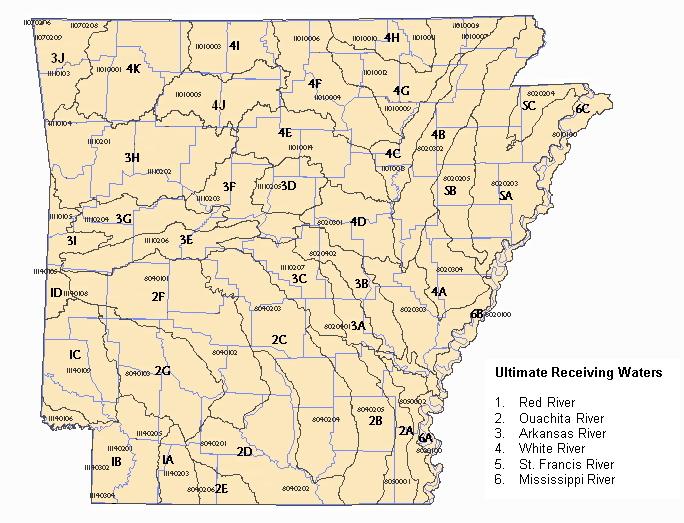 Arkansas Department of Environmental QualityNOTICE OF INTENTNon-contact cooling water, cooling tower and boiler blow downNPDES GENERAL PERMIT ARG250000Application Type:	New  		Renewal        Permit # ARG25     AFIN#      PERMITTEE/OPERATOR INFORMATIONII.	INVOICE MAILING INFORMATIONIII.	FACILITY INFORMATIONIV.	DISCHARGE INFORMATIONV.	FACILITY PERMIT INFORMATIONOTHER INFORMATION:Disclosure Statements:Arkansas Code Annotated Section 8-1-106 requires that all applicants for the issuance or transfer of any permit, license, certification or operational authority issued by the Arkansas Department of Environmental Quality (ADEQ) file a disclosure statement with their applications.  The filing of a disclosure statement is mandatory.  No application can be considered complete without one.  You must submit a new disclosure statement even if you have one on file with the Department.  The form may be obtained from ADEQ web site at: http://www.adeq.state.ar.us/disclosure_stmt.pdf.  EFFLUENT CHARACTERISTICS:A. Existing Source- Provide measurements for the parameters listed in the table below.B. New Discharges- Provide estimates for the parameters listed in the table below.* Enclose MSDS Sheets for Additives *CERTIFICATION OF OPERATOR _____(Initial)  "I certify that, if this facility is a corporation, it is registered with the Secretary of the State of Arkansas."_____(Initial) "I certify that the cognizant official designated in this Application is qualified to act as a duly authorized representative under the provisions of 40 CFR 122.22(b).  If no cognizant official has been designated, I understand that the Department will accept reports signed only by the Applicant."  _____(Initial) "I certify under penalty of law that this document and all attachments were prepared under my direction or supervision in accordance with a system designed to assure that qualified personnel properly gather and evaluate the information submitted.  Based on my inquiry of the person or persons directly responsible for gathering the information, the information submitted is, to the best of my knowledge and belief, true, accurate, and complete.  I am aware that there are significant penalties for submitting false information, including the possibility of fine and imprisonment for knowing violations."X.	PERMIT REQUIREMENT VERIFICATION	Please check the following to verify completion of permit requirements. Address Matching-House NumberPublic Land Survey-Quarter SectionAddress Matching-Block FacePublic Land Survey-SectionAddress Matching-Street CenterlineClassical Surveying TechniquesAddress Matching-Nearest IntersectionZip Code-CentroidAddress Matching-DigitizedUnknownAddress Matching-OtherGPS-UnspecifiedCensus Block-1990-CentroidGPS with Canadian Active Control SystemCensus Block/Group-1990-CentroidInterpolation-Digital Map Source (TIGER)Census Block/Tract-1990-CentroidInterpolation-SPOTCensus-OtherInterpolation-MSSGPS Carrier Phase Static Relative PositionInterpolation-TMGPS Carrier Phase Kinematic Relative PositionPublic Land Survey-Eighth SectionGPS Code (Pseudo Range) DifferentialPublic Land Survey-Sixteenth SectionGPS Code (Pseudo Range) Precise PositionPublic Land Survey-FootingGPS Code (Pseudo Range) Standard Position (SA Off)Zip+4 CentroidGPS Code (Pseudo Range) Standard Position (SA On)Zip+2 CentroidInterpolation-MapLoran CInterpolation-PhotoInterpolation-OtherInterpolation-SatelliteUnknownWGS84NAD27NAD83Not Applicable1:62,500Unknown1:63,0001:15,8401:63,3501:20,0001:63,3601:24,000 (1” = 2,000’)1:100,0001:25,0001:250,000Facility/Station Building Entrance or Street AddressFacility Center/CentroidBoundary PointIntake PointTreatment/Storage PointRelease PointMonitoring PointOtherPermittee (Legal Name):Operator Type:Operator Type:Permittee Mailing Address: State PartnershipPermittee City: Federal Corporation*Permittee State:Zip: Sole Proprietorship/Private Sole Proprietorship/PrivatePermittee Telephone Number:*State of Incorporation: __________*State of Incorporation: __________Permittee Fax Number:The legal name of the Permittee must be identical to the name listed with the Arkansas Secretary of State.The legal name of the Permittee must be identical to the name listed with the Arkansas Secretary of State.Permittee E-mail Address:The legal name of the Permittee must be identical to the name listed with the Arkansas Secretary of State.The legal name of the Permittee must be identical to the name listed with the Arkansas Secretary of State.Invoice Contact Person:City:Invoice Mailing Company:State:Zip:Invoice Mailing Address:Telephone:Facility Name:Facility Contact Person:Facility Address:Contact Title:Facility County:Contact Telephone Number:Facility City, State & Zip:Facility City, State & Zip:Contact E-mail:Facility SIC Code:Facility SIC Code:Facility SIC Code:Facility NAICS Code:Facility NAICS Code:Facility NAICS Code:Type of Business:Type of Business:Type of Business:Type of Business:Facility Latitude:Facility Latitude:      Deg        Min       Sec      Deg        Min       Sec      Deg        Min       Sec      Deg        Min       Sec      Deg        Min       Sec      Deg        Min       Sec      Deg        Min       SecFacility Longitude:Facility Longitude:Facility Longitude:Facility Longitude:Facility Longitude:      Deg       Min      Sec       Deg       Min      Sec       Deg       Min      Sec       Deg       Min      Sec       Deg       Min      Sec Accuracy:Method:Method:Datum:Datum:Datum:Scale:Description:Section:Township:Township:Range:Range:Range:Outfall Number:Outfall Number:Flow:Flow:Flow:Flow:Flow:      gpd (Gallons per Day)      gpd (Gallons per Day)      gpd (Gallons per Day)Stream Segment:Stream Segment:Hydrologic Basin Code:Hydrologic Basin Code:Hydrologic Basin Code:Hydrologic Basin Code:Hydrologic Basin Code:Outfall Latitude:Outfall Latitude:     Deg        Min       Sec     Deg        Min       Sec     Deg        Min       Sec     Deg        Min       Sec     Deg        Min       SecOutfall Longitude:Outfall Longitude:Outfall Longitude:     Deg        Min       Sec     Deg        Min       Sec     Deg        Min       Sec     Deg        Min       Sec     Deg        Min       SecAccuracy:Method:Datum:Datum:Scale:Scale:Description:Type of Treatment:Type of Treatment:Type of Treatment:Receiving Stream:Receiving Stream:Receiving Stream:Outfall Number:Outfall Number:Flow:Flow:Flow:Flow:Flow:      gpd (Gallons per Day)      gpd (Gallons per Day)      gpd (Gallons per Day)Stream Segment:Stream Segment:Hydrologic Basin Code:Hydrologic Basin Code:Hydrologic Basin Code:Hydrologic Basin Code:Hydrologic Basin Code:Outfall Latitude:Outfall Latitude:     Deg        Min       Sec     Deg        Min       Sec     Deg        Min       Sec     Deg        Min       Sec     Deg        Min       SecOutfall Longitude:Outfall Longitude:Outfall Longitude:     Deg        Min       Sec     Deg        Min       Sec     Deg        Min       Sec     Deg        Min       Sec     Deg        Min       SecAccuracy:Method:Datum:Datum:Scale:Scale:Description:Type of Treatment:Type of Treatment:Type of Treatment:Receiving Stream:Receiving Stream:Receiving Stream:NPDES Individual Permit Number (If Applicable):AR00     NPDES General Permit Number (If Applicable):ARG     State Construction Permit Number(If Applicable):NPDES General Construction Stormwater Permit Number (If Applicable):ARR15     Additional Location DescriptionAdditional Comments:Consultant Contact Name:Consultant Email Address:Consultant Address:City:State:Zip:Consultant Phone Number:Consultant Fax Number:Consultant Fax Number:Consultant Fax Number:TypeAnalysesAnalysesAnalysesAnalysesAnalysesAdditives *Yes/NoFlow, MGDCOD, mg/lTSS, mg/lTemperature, ° FO &G, mg/lpH, s.u.Additives *Yes/NoNon-Contact Cooling WaterCooling Tower BlowdownBoiler BlowdownResponsible Official Printed Name:Title:Responsible Official Signature:Date:Responsible Official Email:Cognizant Official Printed Name:Title:Title:Title:Cognizant Official Signature:Date:Date:Date:Cognizant Official Email:Telephone:Telephone:Telephone:YesNo* If No is answered for any of the questions, then a permit can not be issued!* If No is answered for any of the questions, then a permit can not be issued!Submittal of Complete NOI?Submittal of Required Permit Fee?Check Number:Submittal of Site Map?Submittal of Disclosure Statement?